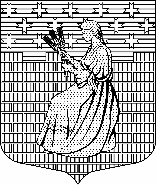 МУНИЦИПАЛЬНОЕ ОБРАЗОВАНИЕ“НОВОДЕВЯТКИНСКОЕ СЕЛЬСКОЕ ПОСЕЛЕНИЕ”ВСЕВОЛОЖСКОГО МУНИЦИПАЛЬНОГО РАЙОНАЛЕНИНГРАДСКОЙ ОБЛАСТИ_____________________________________________________________________________188661, РФ, Ленинградская обл., Всеволожский район, дер. Новое Девяткино дом 57 оф. 83 тел./факс (812) 595-74-44СОВЕТ ДЕПУТАТОВ пятого созываРЕШЕНИЕ«17» февраля 2022г.                                                                                                     № 04 /01-02дер. Новое ДевяткиноОб утверждении примерного плана работы
совета депутатов МО «Новодевяткинское сельское поселение» на 2022 годНа основании предложений депутатов совета депутатов и администрации муниципального образования «Новодевяткинское сельское поселение»,  руководствуясь Федеральным законом от 06.10.2003 № 131-ФЗ «Об общих принципах организации местного самоуправления в Российской Федерации», Уставом МО «Новодевяткинское сельское поселение», совет депутатов принялРЕШЕНИЕ:1. Утвердить примерный план работы совета депутатов МО «Новодевяткинское сельское поселение» Всеволожского муниципального района Ленинградской области на 2022 год согласно приложению к настоящему решению.2. Настоящее решение вступает в силу со дня его принятия и распространяется на правоотношения, возникшие с 01.01.2022 г.3. Опубликовать настоящее решение на официальном сайте муниципального образования в сети Интернет.4. Контроль за исполнением настоящего решения возложить на заместителя председателя совета депутатов Соломатову Г.В.Глава муниципального образования			                                     Д.А. Майоровприложение к                                                                                                                          решению совета депутатов                                                                                                                №  04/01-02 от 17.02.2022План работы совета депутатовМО «Новодевяткинское сельское поселение»Всеволожского муниципального района Ленинградской областина 2022 годМероприятияСроки исполненияВопросы для рассмотрения на заседаниях совета депутатовВопросы для рассмотрения на заседаниях совета депутатов          февральРазработка, утверждение проектов решений совета депутатов по вопросам местного значения, по организационным вопросам, по осуществлению иной деятельности совета(по мере необходимости)февральОб утверждении отчета о работе контрольно-счетного органа муниципального образования «Новодевяткинское сельское поселение» за 2021 год» февральВнесение изменений и дополнений в нормативные правовые акты МО «Новодевяткинское сельское  поселение» (по мере необходимости).февральО внесении изменений в решение совета депутатов МО «Новодевяткинское сельское поселение» от 22.12.2021 № 86/01-02 «О бюджете муниципального образования «Новодевяткинское поселение» на 2022 год и на плановый период 2023 и 2024 годов»февраль Об утверждении плана работы совета депутатов МО «Новодевяткинское сельское поселение» на 2021 год февральРазработка, утверждение проектов  нормативных правовых актов в соответствии с действующим законодательством и Уставом МО «Новодевяткинское сельское поселение» (по мере необходимости)          март Внесение изменений и дополнений в нормативные правовые акты МО «Новодевяткинское сельское поселение» (по мере необходимости)       март О результатах деятельности главы МО «Новодевяткинское сельское поселение» март Представление в совет депутатов информации о ходе исполнения бюджета муниципального образования, о результатах проведенных контрольных и экспертно-аналитических мероприятий за 1 квартал 2022 годаапрель -июньРазработка, утверждение проектов решений совета депутатов по вопросам местного значения, по организационным вопросам, по осуществлению иной деятельности совета(по мере необходимости)апрельРазработка, утверждение нормативных правовых актов в соответствии с действующим законодательством и Уставом МО «Новодевяткинское сельское поселение» (по мере необходимости)апрельО внесении изменений в решение совета депутатов МО «Новодевяткинское сельское поселение» от 22.12.2021 № 86/01-02 «О бюджете МО «Новодевяткинское сельское поселение» на 2022год и плановый период 2023 и 2024годов»майОб исполнении бюджета  МО «Новодевяткинское сельское поселение» за 2021 годмайРазработка, утверждение нормативных правовых актов в соответствии с действующим законодательством и Уставом МО «Новодевяткинское сельское поселение» (по мере необходимости)майВнесение изменений и дополнений в нормативные правовые акты МО «Новодевяткинское сельское поселение» (по мере необходимости)июньПредставление в совет депутатов информации о ходе исполнения бюджета муниципального образования, о результатах проведенных контрольных и экспертно-аналитических мероприятий за 1 квартал 2022 годаавгуст-сентябрьВнесение изменений и дополнений в нормативные правовые акты МО «Новодевяткинское сельское поселение» (по мере необходимости)августОб индексации размеров должностных окладов работников муниципальных казенных учреждений в МО «Новодевяткинское сельское поселение» августОб индексации размеров должностных окладов лиц, замещающих муниципальные должности , муниципальных служащих и работников замещающих должности, не являющиеся должностями муниципальной службы администрации МО «Новодевяткинское сельское поселение»августВнесение изменений и дополнений в нормативные правовые акты МО «Новодевяткинское сельское  поселение» (по мере необходимости).сентябрь Разработка, утверждение нормативных правовых актов в соответствии с действующим законодательством и Уставом МО «Новодевяткинское сельское поселение» (по мере необходимости).сентябрьО внесении изменений в решение совета депутатов МО «Новодевяткинское сельское поселение» от 22.12.2021 № 86/01-02 «О бюджете МО «Новодевяткинское сельское поселение» на 2022год и плановый период 2023 и 2024годов» (при необходимости)октябрьПредставление в совет депутатов информации о ходе исполнения бюджета муниципального образования, о результатах проведенных контрольных и экспертно-аналитических мероприятий за 9месяцев 2022годаоктябрь-декабрьО передаче администрации МО «Всеволожский муниципальный район» ЛО осуществления части полномочий за счет иных межбюджетных трансфертов, предоставляемых из бюджета МО «Новодевяткинское сельское поселение» Всеволожского муниципального района Ленинградской области в области жилищных отношений ноябрьОб утверждении примерного плана работы совета депутатов МО «Новодевяткинское сельское поселение» на 2023 годдекабрьРазработка, утверждение нормативных правовых актов в соответствии с действующим законодательством и Уставом МО «Новодевяткинское  сельское поселение» (по мере необходимости)декабрьВнесение изменений и дополнений в нормативные правовые акты МО «Новодевяткинское сельское поселение» (по мере необходимости)декабрьО бюджете МО «Новодевяткинское сельское поселение» на 2022 год и плановый период 2023 и 2024годов декабрьО внесении изменений в решение совета депутатов МО «Новодевяткинское сельское поселение от 22.12.2021 № 86/01-02 «О бюджете МО «Новодевяткинское сельское поселение» на 2022 год и на плановый период 2023 и 2024 годовдекабрьОб установлении размера ежемесячных компенсационных выплат депутатам совета депутатов МО «Новодевяткинское сельское поселение» на 2023 годддекабрьОб утверждении плана работы КСО на 2023годдекабрьII. Вопросы для рассмотрения на публичных слушанияхII. Вопросы для рассмотрения на публичных слушаниях1.Отчет об итогах исполнения бюджета муниципального образования за 2021 год май3. Проект бюджета на 2023-2025 гг.ноябрь4.Проекты планов и программ развития МО «Новодевяткинское сельское поселение»по мере необходимости5.Проекты правил благоустройства территорий поселенияпо мере необходимостиIII. Заседания постоянно действующих комиссий совета депутатовIII. Заседания постоянно действующих комиссий совета депутатовОбсуждение проектов нормативных правовых актов органов местного самоуправленияв соответствии с Регламентом совета депутатовIV. Организационная и информационная работаIV. Организационная и информационная работаОрганизация и проведение приема избирателей депутатами совета депутатов в своих избирательных округахпо графику приема граждан депутатами Подготовка и проведение заседаний постоянных комиссий совета депутатов по направлениям деятельности комиссийпо меренеобходимостиУчастие депутатов совета в мероприятиях, проводимых администрацией МО «Новодевяткинское сельского поселение»постоянноОбнародование решений совета депутатов в официальных средствах массовой информации и на официальном сайтепостоянноПроведение внеочередных заседаний совета депутатов МО «Новодевяткинское сельское поселение»по меренеобходимостиОбновление информационного материала в средствах массовой информации и на официальном сайтепостоянноУчастие депутатов в комиссиях, образованных администрацией МО «Новодевяткинское сельское поселение»по меренеобходимости